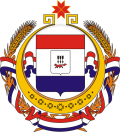 Администрация Большеигнатовского муниципального района Республики МордовияПОСТАНОВЛЕНИЕ  «31» января 2022 г.                                                              № 36с. Большое ИгнатовоВ соответствии с Федеральным законом от 12 февраля 1998 г. N 28-ФЗ "О гражданской обороне", постановлением Правительства Российской Федерации от 26 ноября 2007 г. N 804 "Об утверждении Положения о гражданской обороне в Российской Федерации», Администрация Большеигнатовского муниципального района постановляет:1. Утвердить перечень сил и средств организаций, привлекаемых к выполнению задач гражданской обороны на территории Большеигнатовского муниципального района.2. Контроль за исполнением настоящего постановления возложить на заместителя Главы Большеигнатовского муниципального района по вопросам энергетики, строительства и жилищно - коммунального хозяйства Левщанова А.М.3. Настоящее постановление вступает в силу со дня его подписания.Глава Большеигнатовского муниципального района                                                          Т.Н. Полозова Перечень сил организаций, привлекаемых к выполнению задач гражданской обороны на территории Большеигнатовского муниципального районаОб утверждении перечня сил и средств организаций, привлекаемых к выполнению задач гражданской обороны на территории Большеигнатовского муниципального районаУтвержденный постановлениемАдминистрации Большеигнатовскогомуниципального районаот «     »              2022 г. № «Об утверждении перечня сил и средств организаций, привлекаемых к выполнению задач гражданской обороны на территории Большеигнатовского муниципального района»№ п/пСостав сил гражданской обороныВедомственная принадлежностьСостав средств гражданской обороныСостав средств гражданской обороныСостав средств гражданской обороныСводная команда по ликвидации очагов возгоранияПожарно-спасательная часть №11 ГКУ РМ «УПС» (по согласованию)25 чел.25 чел.5 ед.тех.Группа охраны общественного порядкаПункт полиции №7 ММО МВД РФ «Ичалковский» (по согласованию)5 чел.5 чел.2 ед.техАварийно-техническая команда по электросетям (н.п. Большое Игнатово и Ташто Кшуманця)Большеигнатовский участок ООО «Системы жизнеобеспечения» (по согласованию)4 чел.4 чел.1 ед.техВрачебно – сестринская бригадаПоликлиническое отделение №3 ГБУЗ РМ «Ичалковская ЦРБ» (по согласованию)4 чел.4 чел.1 ед.техКоманда по обеспечению питанием и снабжение продовольствиемПотребительское общество «Большеигнатовское» (по согласованию)5 чел. 5 чел. 2 ед.техГруппа связиФилиал в Республике Мордовия ПАО «Ростелеком» (по согласованию)3 чел.1 ед.тех 1 ед.тех 